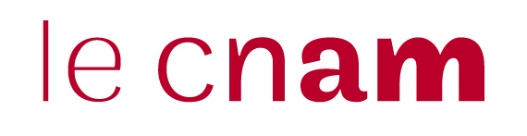 En 2020, les modalités de collecte de la taxe d’apprentissage, calculée sur 0,68% de votre masse salariale, évoluent. Cette dernière comprend désormais une part appelée « solde de la taxe d’apprentissage », correspond à 13% de votre TA, dont vous pouvez flécher le versement sur l’ensemble des formations dispensées par le Cnam. Coordonnées entreprises :Raison sociale : 	………………………………………………………………………………………………………………………………..Adresse : 	………………………………………………………………………………………………………………………………...CP : 	………………………………….  Ville : …………………………………………………………………………………..Téléphone :	………………………………….  Email : …………………………………………………………………………………Personne à joindre : Civilité : ………………………… Nom :…………………………………………….  Prénom :…………………………………………S’engage à verser la Taxe d’Apprentissage pour l’année 2020, en affectant :Le SOLDE (HORS QUOTA) code UAI 0753471R MONTANT : ………………………………Vous avez la possibilité de préciser l’intitulé du/des diplômes que vous souhaitez soutenir : …………………………………………………………………………………………………………………………………………………………..…………………………………………………………………………………………………………………………………………………………..Montant à payer directement au Cnam Paris par virement ou par chèque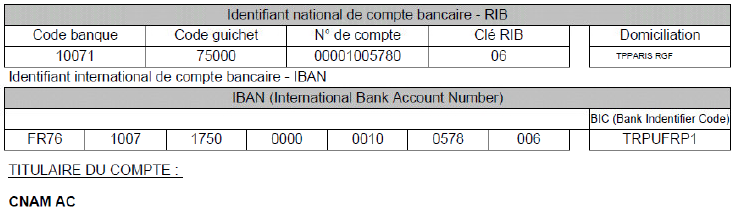 Bordereau à retourner :Le CNAM –  292 Rue Saint-Martin – 75003 PARIS – A l’attention du service comptable.Un reçu libératoire, preuve fiscale de votre versement, vous sera adressé à réception du bordereau et de votre règlement. Contact :
Sidali Zegaï
Tél. 01 58 80 84 67
sidali.zegai@lecnam.net